Agenda Semanal - 28 de março a 1 abril. Segunda-feira (28/03/2022)1-Educação Física2-Geografia: Diferenças entre os lugares. Livro páginas 33 e 34. (Sala)3-História: O que eu posso fazer? Livro páginas 28 e 29. (Sala)4-Ciências: Desenvolvimento do corpo humano. Livro páginas 30 e 31. (Sala)5-Português: Interpretação do texto ‘’O foguete de papel’’, acento agudo e separação de sílabas. Caderno de atividades página 29 e Letras e Contos página 70. (Casa) OBS: Leitura na folha.Terça-feira (29/03/2022)1-Português: Alfabeto minúsculo e ordem alfabética. Caderno. (Casa)2-Português: Acento agudo, ordenação e separação de sílabas. Caderno. (Casa)3-Matemática: Problemas de adição. Caderno de atividades página 28. (Sala)4-História: A história da Páscoa. Folha. (Sala)5-Geografia: Nós no lugar e no tempo. Livro páginas 28 a 34. (Sala)OBS: Leitura na folha.       Caderno:1-Escreva o alfabeto minúsculo.2-Coloque essas palavras em ordem alfabética.bigode – gelo – janela – dominó – homem – cama – fita – escola – índio – amor3-Coloque as sílabas em ordem para formar palavras.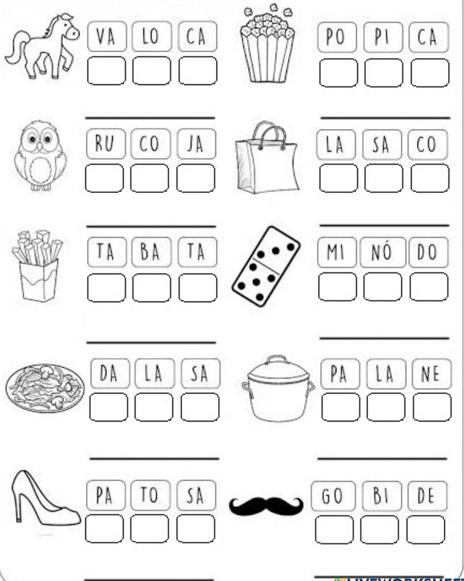 4-Coloque o acento agudo (´) nas palavras abaixo.picole      vovo       maracuja     regua         magicoxicara      açúcar     caja             musica       guarana5-Separe as sílabas das palavras.gelatina gizgirafageloQuarta-feira (30/03/2022)1-Educação Física.2-Robótica.3-Matemática: Escrita dos números, algarismos romanos, conjuntos vazio e unitário. Caderno de atividades páginas 26 e 27. (Sala)4-Ciências: Fases da vida. Livro página 32 (sala) e livro página 33. (Casa)5-Matemática: Ordem crescente, ordem decrescente e maior que ou menor que. Caderno de atividades página 27 (sala) e livro páginas 74, 75 e 76. (Casa)OBS: Leitura na folha.Quinta-feira (31/03/2022)1-Geografia:Diferentes famílias. Livro páginas 20 a 27. (Sala)2-Inglês: 3-Matemática: Maior que ou menor que, contas de adição, conjunto unitário e conjunto vazio. Livro página 77 (sala) e caderno de atividades página 31. (Casa)4-Português:Acento agudo. Caderno de atividades página 14 -anexos (sala) e caligrafia. (Casa)5-Religião: O barco de Noé. Livro páginas 34, 35, 36, 37 e 107. (Sala)OBS: Leitura na caligrafia.Caligrafia:goiaba               gorila               gaveta                gato    gaiola                gavião              galo                   gulosogoma                 gado                 garoto                gaita              Sexta-feira (01/04/2022)1-Artes:Brincar de ser outro. Livro páginas 26 e 27. (Sala)2-Literatura: Interpretação da fábula ‘’A onça doente’’. Letras e Contos páginas 2, 3 e 46. (Sala)3-História: Símbolos da Páscoa. Vídeo. 4-Redação: Interpretação do texto Coelhinho Pintadinho. Folha. (Sala)5-Matemática: Escrita dos números, algarismos romanos, pertence ou não pertence, conjunto vazio e unitário, maior que ou menor que, contas e problemas de adição. Caderno (casa)Caderno1 – Escreva por extenso os numerais abaixo.3 _________________  5_________________ 6 _________________ 9 _________________ 10 _________________ 12 _________________14 _________________ 16 _________________ 17 _________________18 _________________2 – Represente os numerais em algarismos romanos:1 _________________ 2 _________________ 3 _________________ 4 _________________ 5 _________________ 6 _________________7 _________________ 8 _________________  9_________________10 _________________3 – Observe o conjunto B e complete com os sinais pertence e não pertence.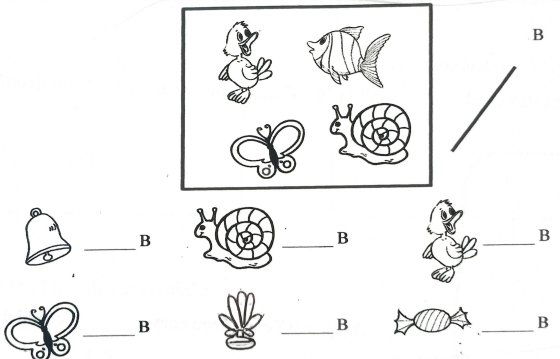 4 – Pinte de verde o conjunto unitário e pinte de vermelho o conjunto vazio.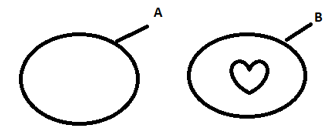 5 – Complete com os sinais maior que (>) ou menor que (<).6 ____ 12 8____2013____1641____3328____1734____436 – Resolva o probleminha com atenção.Na mesa havia 93 ovos de chocolate, Ana colocou mais 14. Quantos ovos ficaram na mesa?Cálculo:Resposta: Ficaram na mesa ____ ovos de chocolate.7 – Oba! Resolva as continhas:  73         69      35+44       +30    +23